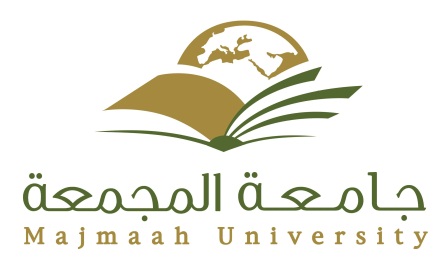 نموذج إحالة للجنة الفرعيةبيانات الطالبـ/ ـة: سعادة رئيس اللجنة الفرعية للمخالفات الطلابية  بالكلية                                                           سلمه اللهالسلام عليكم ورحمة الله وبركاته،،نظراً لمخالفة الطالب المذكورة بياناته أعلاه لأنظمة ولوائح الجامعة، نود من سعادتكم إجراء اللازم وفقاً للائحة المخالفات الطلابية بجامعة المجمعة.المستندات المرفقة:اعتماد:عميد الكلية.رئيس لجنة سير الاختبارات.الاسم الرباعيرقم الهويةالكليةالقسمالرقم الجامعيرقم الجوالرقم جوال ولي الأمرالبريد الإلكترونيالعام الجامعيالفصل الدراسيالسجل الأكاديمي *محضر التحقيق مع المخالف *محضر ضبط المخالفة *خطاب التبليغ *آخرى ................................الاسمالتوقيعالرقمالتاريخ